Freight Mobility Strategic Investment Board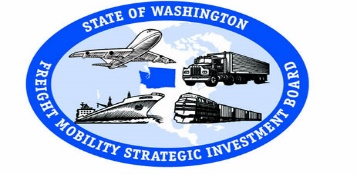 Meeting									Tri-Cities AirportSeptember 15, 2017							3601 N 20th Avenue	9:00 a.m. to 1:00 p.m.						Pasco, WA 99301Agenda9:00		Welcome and Introductions		Dan Gatchet			Informational9:15		Port of Pasco				Randy Hayden, 			Informational							Executive Director9:30		Minutes				Dan Gatchet			Action		9:35		Budget					Brian Ziegler			Informational10:00 		Director’s Report			Brian Ziegler			Informational10:15 		Board Member Reports			Board				Action10:30 		COLA					Brian Ziegler			Action10:45		Road/Rail Conflicts Study Update	Brian Ziegler			Informational11:15		Project Updates				Brian Ziegler			ActionFife: I-5 / 54th Ave I/CMarysville: I-5 / SR 529Lacey: I-5 / Marvin Rd I/C11:45		Call for Projects			Brian Ziegler			Action12:00		Board Member Terms			Brian Ziegler			InformationalWorking Lunch12:15		Subcommittee Appointments		Dan Gatchet			Action12:30		2018 Meeting Schedule			Dan Gatchet			Action12:45		Next Meeting				Dan Gatchet			Action		November 17, 2017		Vancouver, WA1:00		Adjourn				Dan Gatchet